Час мужества «Ты выстоял, Великий Сталинград!     2 февраля учащиеся 6 «Б» класса СОШ № 2, стали участниками часа мужества «Ты выстоял, Великий Сталинград!», посвященного 80 -летию Победы Советской армии в одной из жесточайших битв Великой Отечественной войны - Сталинградской битве.     В ходе мероприятия ребята ознакомились с историей Сталинградской битвы. Они узнали о массовых подвигах людей, проявивших в этом сражении самоотверженность и мужество: младшего сержанта Сердюкова, снайпера Зайцева, матроса Паникаха, связиста Путилова и других. Примером отваги и героизма является подвиг защитников знаменитого «Дома Павлова», которые продержали оборону почти 2 месяца и не дали врагу захватить его. Особенно детей тронула история о «Главной высоте Отчизны», где шли самые ожесточённые бои, Мамаевом кургане, где каждый квадратный метр был пробит тысячью осколков мин и снарядов.     Советские воины, победившие в этой решающей битве, десятки тысяч солдат и офицеров были удостоены правительственных наград. Героями Советского Союза стали 112 человек.     Библиотекарь познакомила ребят с книжной выставкой «Великий подвиг великого народа!», на которой представлена документальная и художественная литература об этом сражении.       Завершили час мужества минутой молчания, в память о погибших в Сталинградской битве.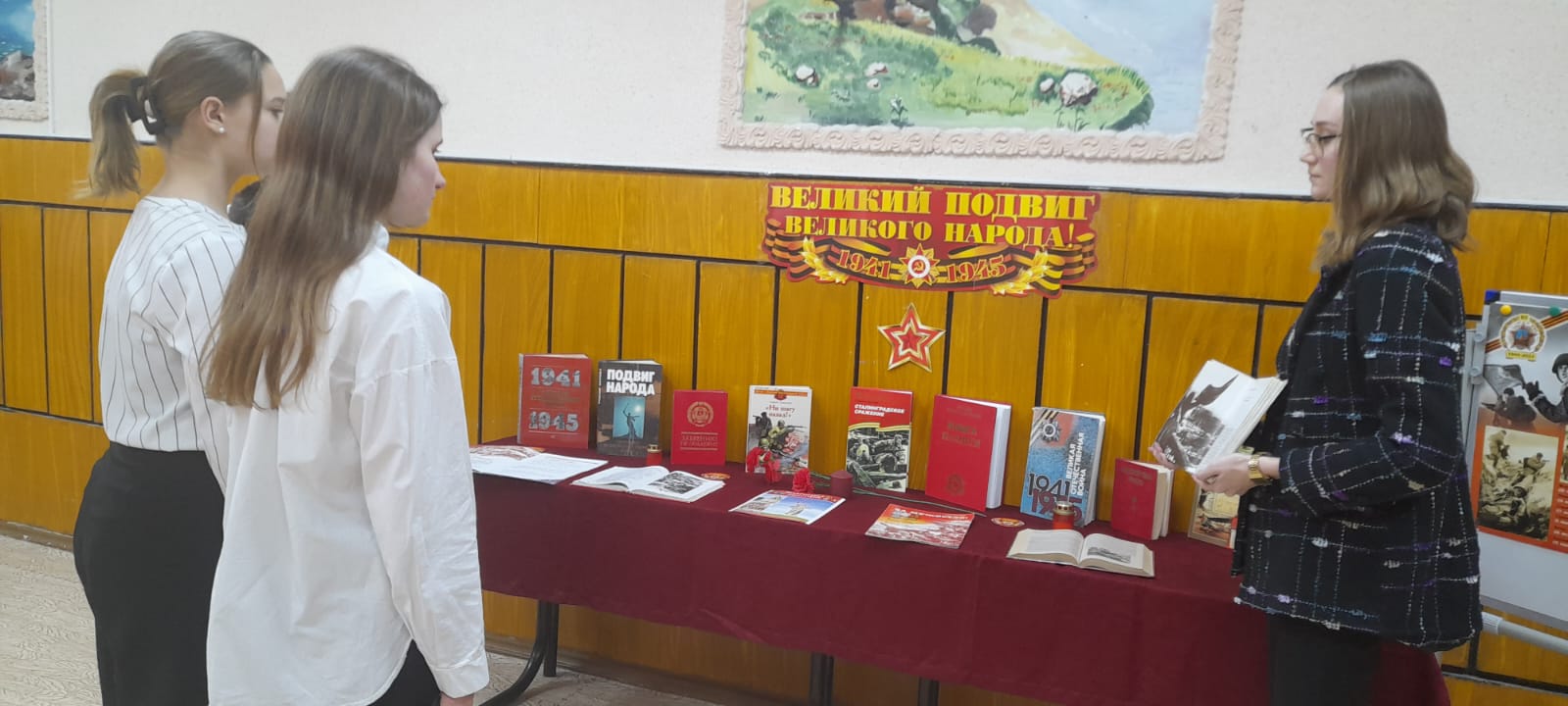 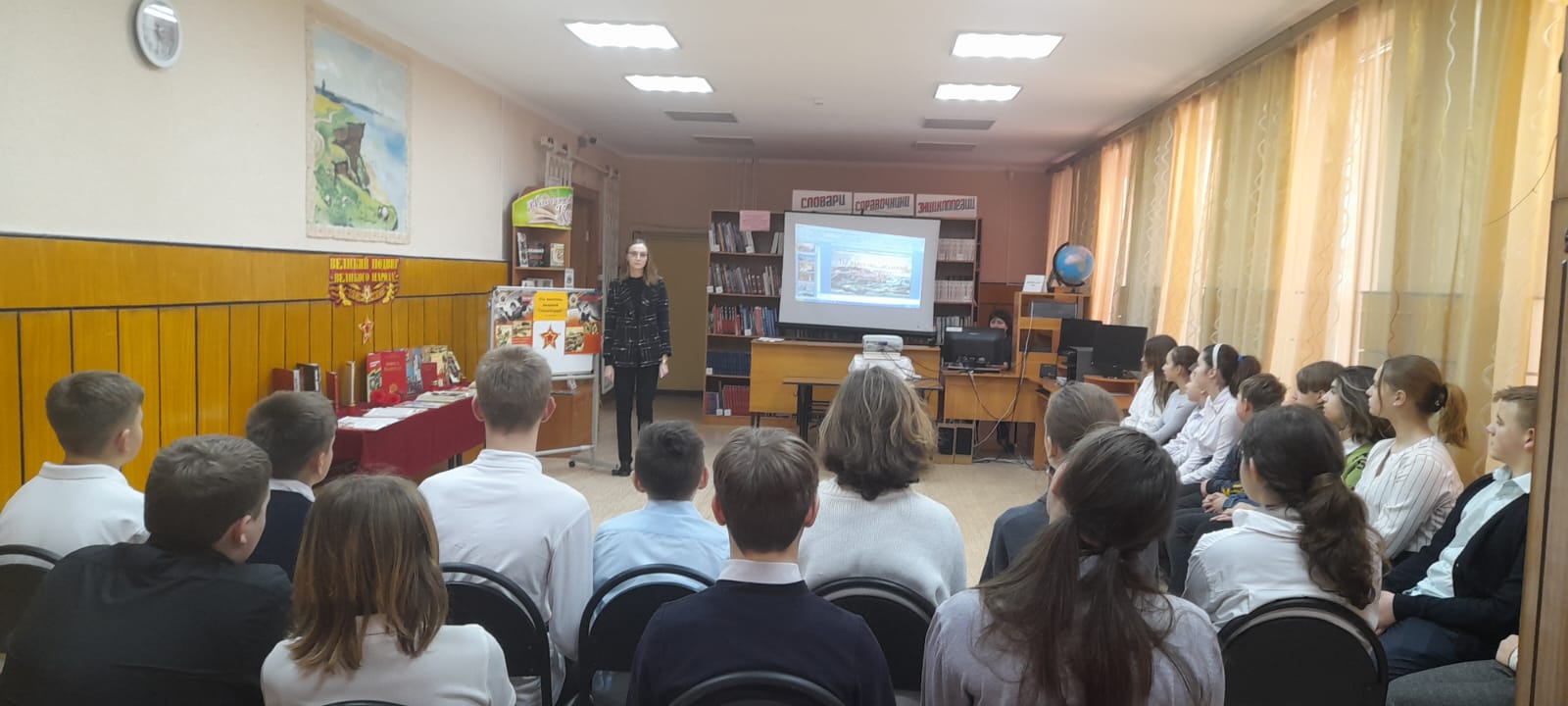 